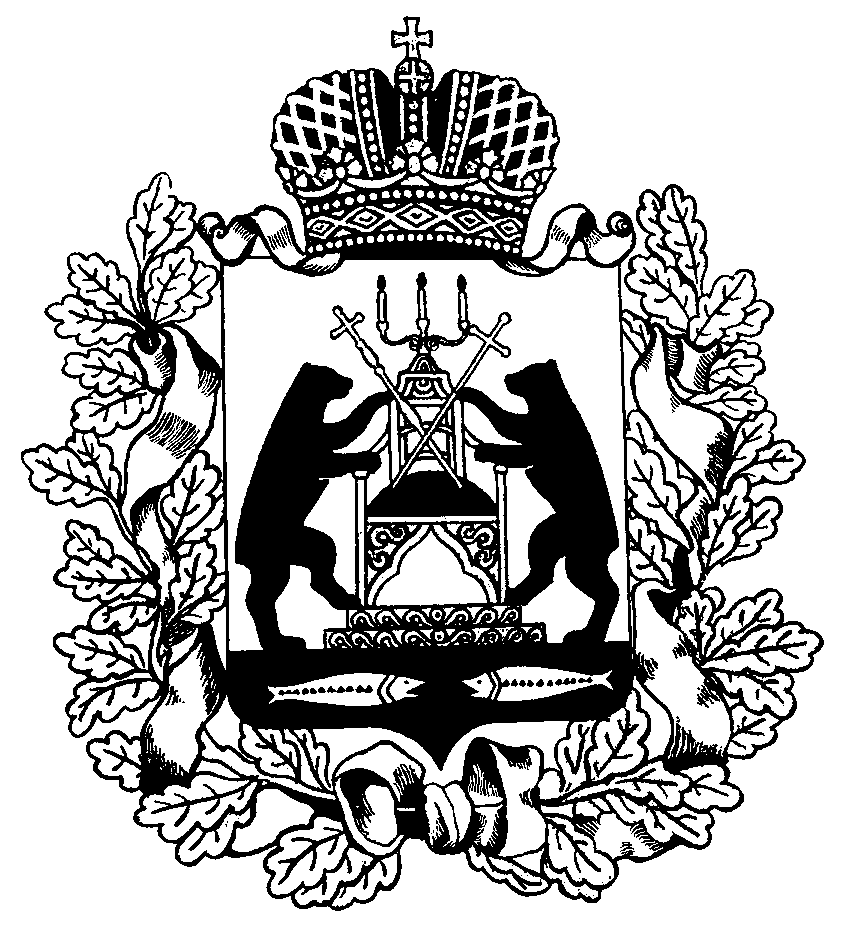 Российская ФедерацияНовгородская областьТерриториальная избирательная комиссияШимского районаПостановление23 сентября 2020 года		                                                               № 106/3-3р. п. ШимскО регистрации избранного Главы Уторгошского сельского поселения Шимского района Кукушкиной Аллы Григорьевны       В соответствии со  статьей  61 областного закона от 21 июня 2007 года № 121-ОЗ «О выборах Главы муниципального образования в  Новгородской области», на основании постановления Территориальной избирательной комиссии от 14.09.2020 № 105/3-3 «О результатах выборов Главы Уторгошского сельского поселения»     Территориальная избирательная комиссия  Шимского района       ПОСТАНОВЛЯЕТ:    1. Зарегистрировать Главой Уторгошского сельского поселения Шимского района Кукушкину Аллу Григорьевну.    2. Выдать зарегистрированной Главе Уторгошского сельского поселения Шимского района Кукушкиной Алле Григорьевне удостоверение об избрании.   3. Опубликовать настоящее постановление в газете «Шимские вести».   4. Разместить настоящее постановление на сайте Администрации Шимского муниципального района в информационно-телекоммуникационной сети «Интернет»  в разделе «Территориальная избирательная комиссия».Председатель Территориальнойизбирательной комиссииШимского района         Е.Л.ИщукСекретарь Территориальнойизбирательной комиссииШимского района                                           Н.В.Чухненкова